Economic suitability of three fast growing Broilerstrains reared under farming condition inSariakandi, Bogra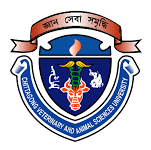 Approved by:	           Abdul Rahman                                    Assistant Professor    Department of Agriculture, Economics and Social Sciences                        Faculty of Veterinary Medicine       Chittagong Veterinary and Animal Sciences University                      Khulshi, Chittagong- 4225, Bangladesh.                                        September, 2018.Economic suitability of three fast growing Broilerstrains reared under farming condition inSariakandi, Bogra                                                     By:                                           Md. Ariful islam                                Roll No: 13/38; Reg No: 00967                                               Intern ID: 36                                         Session: 2012-2013A clinical report submitted in partial satisfaction of requirements for the                                                                                          degree of                              Doctor of Veterinary Medicine                              Faculty of Veterinary Medicine    Chittagong Veterinary and Animal Sciences University   Khulshi-4225, Chittagong, Bangladesh.                                                             Table of contentsContents                                                                                                         PageList of tables……………………………………………………….                IVList of figures………………………………………………………               IV List of abbreviations…………………………………………………..          VAbstract……………………………………………………..................             1        Chapter 1: Introduction………………………………………………..           2-4Chapter 2: Materials and Methods ……………………………………           5-7Chapter 3: Results……………………………………………………..           6-13Chapter 4: Discussion…………………………………………………           14-16Conclusion…………………………………………………………….            17References………………………………………………………………        18-19  Acknowledgements……………………………………………………..        20  Biography……………………………………………………………….         21                                                List of tablesTable                                          Title                                                                PageTable 1: Nutritional composition of the feed……………...........                         7Table 2: Performance of three strains from day 1 to 35th days of age……          10Table 3: Overall statistical differences between and within strain for body weight gain………………………………………………………………………….        11          3.1 Actual mean differences between strains for body weight gain…….    11Table 4:  Overall statistical differences between and within strain for feed intake.12          4.1. Actual mean differences between strains for feed intake…………….   12Table 5: Overall statistical differences between and within strain for FCR ……… 12           5.1. Actual mean differences between strains for FCR……………………. 12Table 6: Overall statistical differences between and within strain for livability….. 13Table 7: Cost benefit analysis at the end of the trial period (35th days)………….    13                                          List of figureFigure                                          Title                                                                PageFigure 1: Average live weight gain from day 1 to 35th day………………..       11                                     List of abbreviations Abbreviations                                                                Elaborations ANOVA                                                                        Analysis of Varianceg/b                    	                                                        Gram per birdFCR                                                                              Feed Conversion RatioME                                                                                Metabolizable EnergyCP                                                                                  Crude ProteinCa                                                                                   CalciumP                                                                                      PhosphorusKcal                                                                                Kilocalorie